National Disability Employment Awareness MonthAs October comes to a close we want to take a moment to look back at all of the great events we had this month in honor or National Disability Employment Awareness Month which celebrates the contributions of residents with Disabilities in the workforce and our recommitment to breaking down barriers and providing resources and training for people with disabilities to access employment and achieve success in the workplace.The Pre-Expo Resume Readiness TrainingThe 11th Annual Mayor's Disability and Diversity ExpoDisability Mentoring DaysBureau of Labor StatisticsMayor Bowser's ProclamationCongratulations...Upcoming EventsFamily Ties of DCHearing Loss Association of America - DC Chapter MeetingDiscovering Deaf Worlds GalaOlmstead CornerODR and the Department on Disability Services met with the Department of Parks and Recreation (DPR) to discuss the potential for more integrated programming for adults who come to DPR facilities during the day through the home and community based waiver in correlation with the Olmstead Plan priority, Addressing Wellness and Quality of Life. The agencies are working to establish a training program around disability sensitivity and person-centered thinking for daytime recreation center staff and are assisting DPR in coordinating with Special Olympics, DC to coordinate inclusive adult sports leagues for all adults. The next planning meeting is set for early December 2018.Learn more about the District's Olmstead Plan at, odr.dc.gov/page/olmsteadFor Information about ODR’s Newsletter call (202)724-5055 or visit the web at odr.dc.gov.441 4th Street NW, Suite 729 North, Washington DC 20001, Phone: (202)724-5055Fax: (202)727-9484. E-mail: ODR.Complaints@dc.govMission StatementThe mission of the District Office of Disability Rights (ODR) is to ensure that the programs, services, benefits, activities and facilities operated or funded by the District of Columbia are fully accessible to, and useable by people with disabilities. ODR is committed to inclusion, community-based services, and self-determination for people with disabilities. ODR is responsible for overseeing the implementation of the City's obligations under the Americans with Disabilities Act (ADA) as well as other disability rights laws.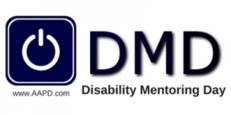 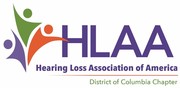 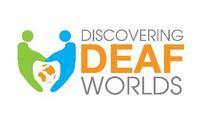 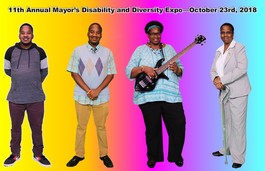 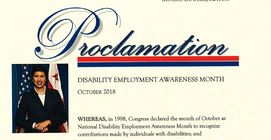 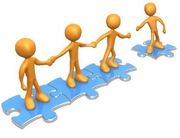 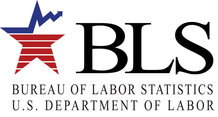 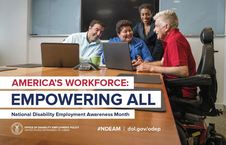 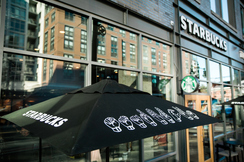 